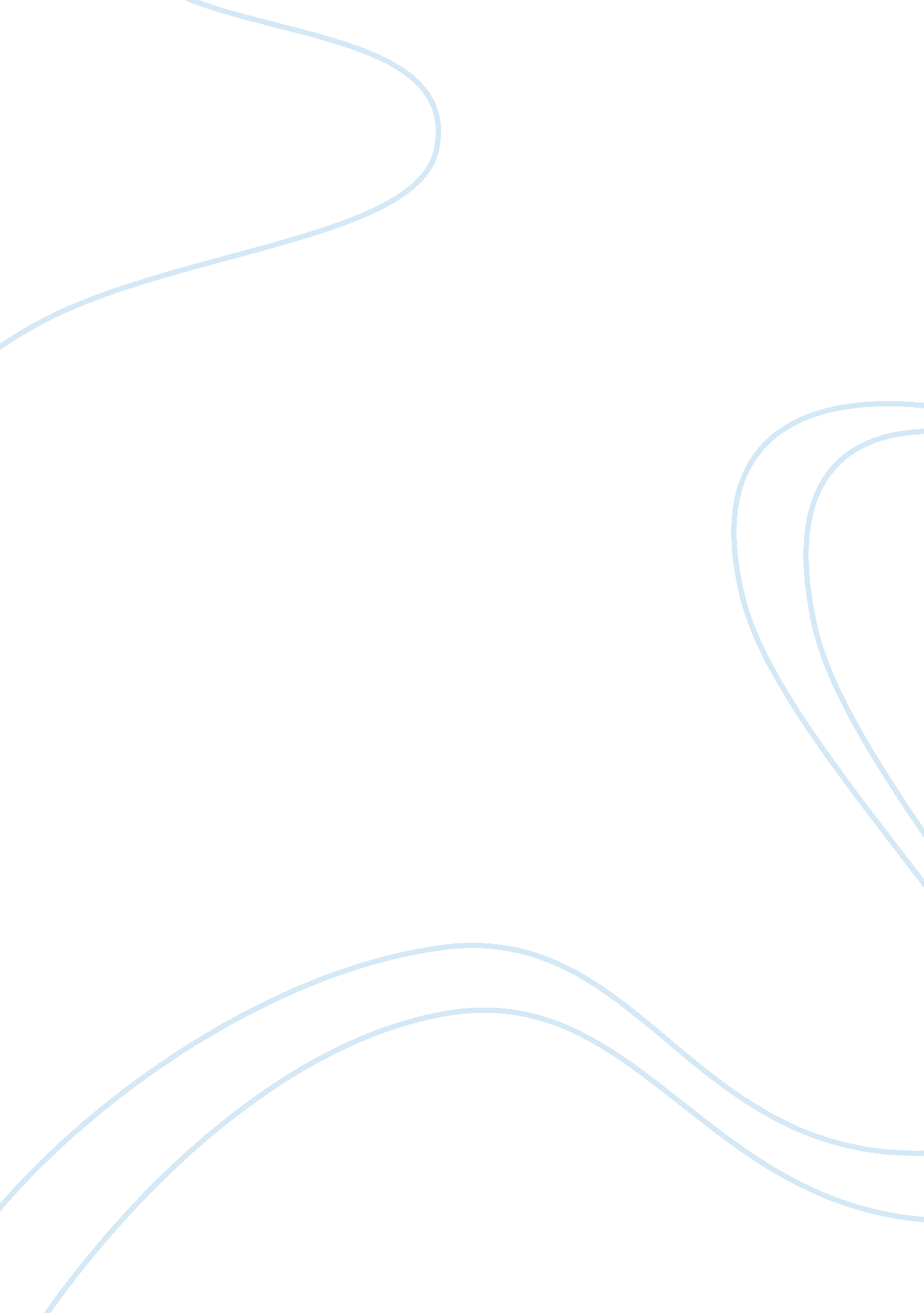 LightingLinguistics, English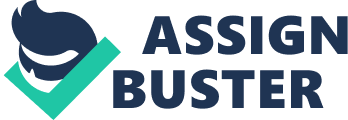 Lighting The lighting is one of the most important components of Mise-en-scene in the film, The Mummy, particularly in the introduction scenestarts with a low key (lighting that is very dark and eerie) because of absence of natural light(Salamoff, 2012). This instantly tells the audience that the film is likely to be very scary yet the music lets them know that it is also quite hilarious and not to be taken very seriously. The low key light in the film “ The Mummy,” horror, creates deep distinctive shadows that are responsible for the advancement of the feeling of fear as well as scary atmosphere that defines the theme of the film(Krensky, 2007). The use of the low key light in the film also enhances the meeting of the director’s objectives which are to create suspense and fear in the audience. 
The use of the low key light contributed to the creation and advancement of the theme “ horror” by setting the tone and mood as well as creating a treacherous relationship with mysteries through the created dull shades and shadows. Horror movies such as “ The Mummy” rely on unnatural light to create suspense. The low key lighting system contributed significantly to the meeting of the objectives of the film. Watching “ The Mummy” film lit with very bright light would have changed completely the mood of the film(Brooker, 2006). 
In conclusion, “ the style of lighting helps in determining what type of movie is being presented” (Salamoff, 2012, p. 11). As a result of this, the choice of low key light in filming the film “ The Mummy” contributed significantly towards creation of suspense as intended by the director. 
Some of the photos of the film “ The Mummy” include: 
References 
Brooker, D. (2006). Essential CG Lighting Techniques with 3ds Max. New York, NY: Taylor &Francis. 
Krensky, S. (2007). The Mummy. New York, NY: Lerner Publications. 
Salamoff, P. (2012). On the Set: The Hidden Rules of Movie Making Etiquette. New York, NY: SCB Distributors. 
The Mummy [Photograph]. (n. d). Retrieved October 15, 2014, from: http://www. imdb. com/title/tt0120616/mediaindex 
The Mummy [Photograph]. (n. d). Retrieved October 15, 2014, from: 
http://www. fanpop. com/clubs/the-mummy-movies/images 